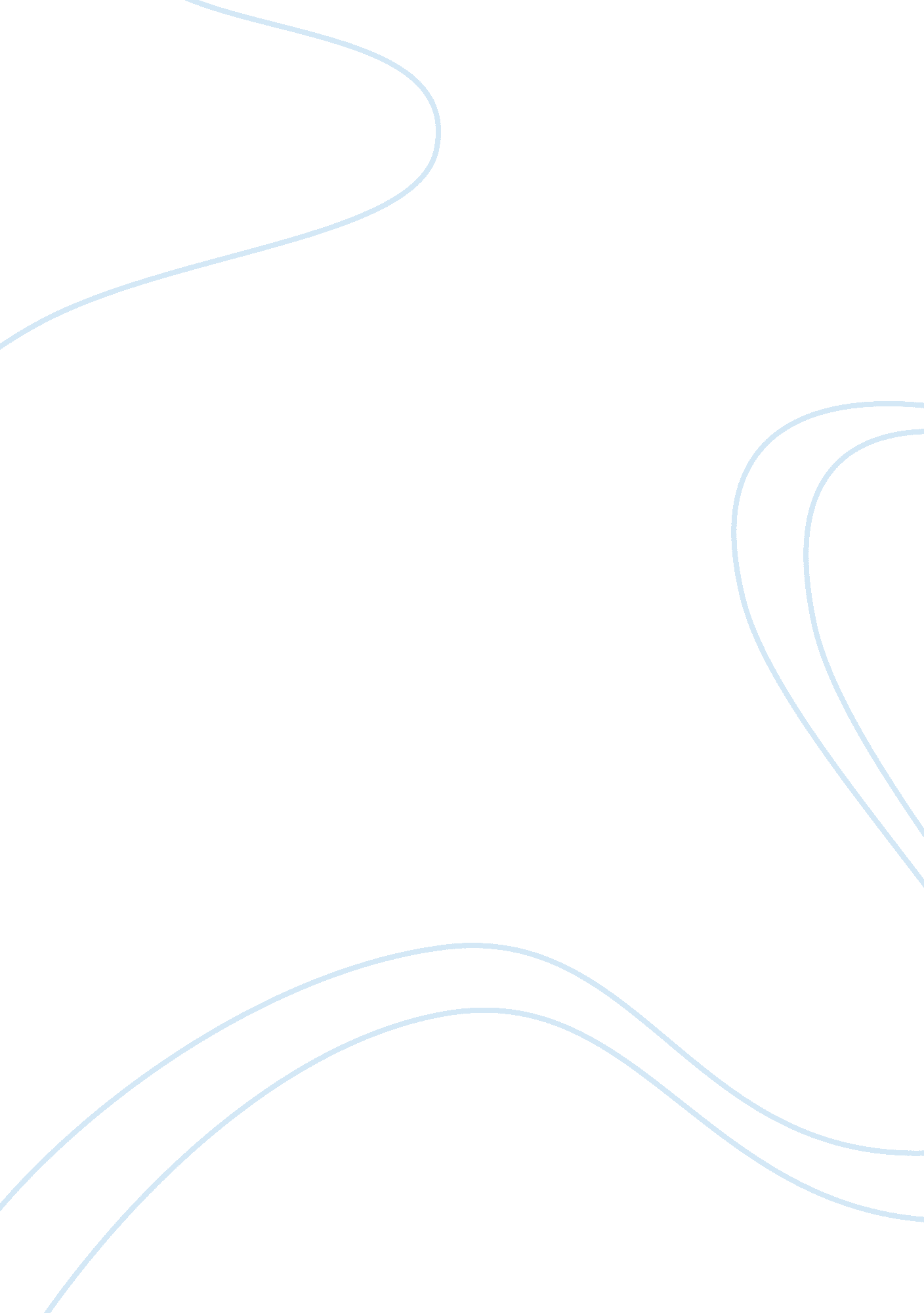 History of american educationProfession, Teacher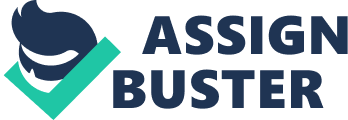 History of American Education Amber L. Lingley AED 201 April 5, 2013 Noura Badawi History of American Education Colonial Period: In 1642 Massachusetts Bay Colony law required proper teaching of children. The Early National Period: In 1805 the first Elementary School was opened in New York. The Common School Movement: In 1825 Noah Webster standardizes word meanings. The Progressive Era: In 1896 Plessy v. Ferguson case legalizes racial segregation. The Modern Era: In 1965 Head Start program begins and Jerome Bruner is crucial in conceiving this project. I think everything from 1607 to Present has affected our educational system and still does today. In 1964, the Head Start Program was set up to help children 3 to 5 years of age who had a disadvantage educationally, to start school and get ready to start school in Kindergarten. There were two goals in doing this. The first was to stimulate the development and academic achievement of low-income pre-schoolers and second, was to educate and involve parents in the education of their children (Benton & DiYanni,  2008). The Head Start curriculum focuses on basic things like the alphabet, counting, recognizing colors, reading and social skills. This is where children learn to share, take turns and follow directions not directly from their parents or other family members. Some of the parental goals are to help them develop their child’s development working with them at home as well as at school. This increases the child’s readiness for school (Benton & DiYanni,  2008). In 1997, more than 94, 000 children were enrolled in a Head Start program and since 1965 more than 30 million children have been helped with Head Start. According to " Office of Head Start"  (2013), in 2009 under Obama Administration the American Reinvestment and Recovery Act added more than 64, 000 slots to Early Head Start and Head Start programs and 30% of Head Start participants speak a language other than English at home (" Office Of Head Start",  2013). Children that attend Head Start are more pre-pared for Kindergarten and the rest of the educational lives. Both of my brothers went to Head Start, I did not. I started school when I was 4 years old because of my birthday. Knowing what I do today and having my own children I would have held myself back if I were my mom, giving me that extra year to mature a little and would have put me in Head Start, giving me that extra boost so I was ready for school. References Office of Head Start. (2013). Retrieved from http://www. acf. hhs. gov/programs/ohs/about/history-of-head-start Benton, J. R., & DiYanni, R. (2008).  Arts and Culture: An Introduction to the Humanities, Combined Volume (3rd ed.). Upper Saddie River, New Jersey: Prentice Hall. 